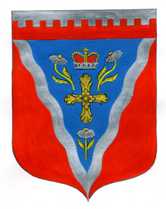 АдминистрацияРомашкинского сельского поселенияПриозерского муниципального района Ленинградской областиП О С Т А Н О В Л Е Н И ЕОт 07 ноября 2023 года                                                                                                   № 422Об организации работы по рассмотрению обращений контролируемых лиц, поступивших в подсистему досудебного обжалованияВ целях координации и обеспечения работы по рассмотрению обращений контролируемых лиц, в рамках досудебного обжалования, в соответствии с требованиями Федерального закона от 31.07.2020 г. № 248-ФЗ «О государственном контроле (надзоре) и муниципальном контроле в Российской Федерации», руководствуясь Уставом Ромашкинского сельского поселения Приозерского муниципального района Ленинградской области, администрация Ромашкинского сельского поселения Приозерского муниципального района Ленинградской области ПОСТАНОВЛЯЕТ:1. Утвердить перечень должностных лиц, ответственных за работу по рассмотрению обращений контролируемых лиц, поступивших в подсистему досудебного обжалования (Приложение № 1).2. Утвердить Методические рекомендации по работе с подсистемой досудебного обжалования (Приложение № 2).3. Обеспечить проведение проверок фактов нарушения должностными лицами, определенными в соответствии с приложением, порядка и сроков рассмотрения обращений контролируемых лиц в рамках досудебного обжалования.4. Обеспечить ежемесячно проведение анализа результатов рассмотрения в рамках досудебного обжалования обращений контролируемых лиц.5. Постановление подлежит опубликованию в СМИ и на официальном сайте администрации Ромашкинского сельского поселения Приозерского муниципального района Ленинградской области www.ромашкинского.рф.6. Настоящее постановление вступает в силу со дня официального опубликования (обнародования).7. Контроль за исполнением настоящего постановления оставляю за собойГлава администрации                                                                           С.В. ТанковС полным текстом можно ознакомится на сайте www.ромашкинского.рф